by 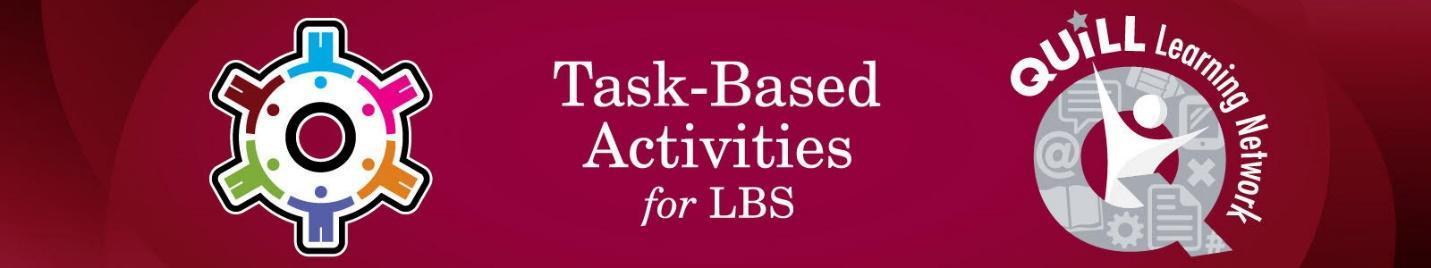 Task Title: Read a Health Care Article
OALCF Cover Sheet – Practitioner Copy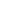 Learner Name: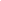 Date Started (m/d/yyyy):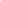 Date Completed (m/d/yyyy):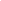 Successful Completion:  Yes  	No  Task Description: In this task, the learner is required to read to understand an article on health care and write a letter to the editor expressing an opinion of either agreement or disagreement.Competency: A: Find and Use Information B: Communicate Ideas and Information D: Use Digital Technology Task Groups: A1: Read continuous text B2: Write continuous text D2: Use digital technologyLevel Indicators:A1.3:  Read longer texts to connect, evaluate and integrate ideas 
          and information B2.3: Write longer texts to present information, ideas and opinionsD.2:   Perform well-defined, multi-step digital tasksPerformance Descriptors: See chart on last pageMaterials Required:Online Health Care ArticleComputer or digital device
Skill building activities – format of formal letters; reading “letters to the editor” in the newspaper and having discussions on the topics Learner InformationRead a newspaper article that addresses a health care issue. Understand and identify the main message. Write a letter to the editor in response. Work SheetTask 1: Go online and search for a current newspaper article about health care.Task 2: Read the article and identify the main message.Task 3: Write a letter to the editor in response. State whether you agree or disagree with the writer and give reasons for your opinion.Develop a rough copy of the letter. Edit the letter for layout, vocabulary, sentence structure and spelling. Complete the final copy of the letter using a word processing program or by accessing a digitized copy of the task. Answer :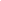 Performance DescriptorsPerformance Descriptors 2This task: Was successfully completed        Needs to be tried again  Learner Comments:Instructor (print):		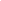 Goal Path:EmploymentApprenticeshipSecondary SchoolPost SecondaryIndependenceLevelsPerformance DescriptorsNeeds WorkCompletes task with support from practitionerCompletes task independentlyA1.3Manages unfamiliar elements (e.g. vocabulary, context, topic) to complete tasksIdentifies the purpose and relevance of textsBegins to recognize bias and points of view in textsInfers meaning which is not explicit in textsUses organizational features, such as headings, to locate informationFollows the main events of descriptive, narrative, informational and persuasive textsObtains information from detailed readingB2.3Writes texts to present information, summarize, express opinions, present arguments, convey ideas or persuadeManages unfamiliar elements (e.g. vocabulary, context, topic) to complete tasksSelects and uses vocabulary, tone and structure appropriate to the taskOrganizes and sequences writing to communicate effectivelyUses a variety of vocabulary, structures and approaches to convey main ideas with supporting detailsD.2Selects and follows appropriate steps to complete tasksLocates and recognizes functions and commandsMakes low-level inferences to interpret icons and textBegins to identify sources and evaluate informationPerforms simple searches using keywords (e.g. internet, software help menu)